KLASA: 360-01/21-01/07URBROJ:2113/03-03-21-6Stubičke Toplice, 15.07.2021.Na temelju članka 46. st. 2. t. 23. Statuta Općine Stubičke Toplice (Službeni glasnik Krapinsko-zagorske županije br. 16/09, 9/13, 15/18 i 7/21) načelnik Općine Stubičke Toplice donosiO D L U K UI.Predlaže se Općinskom vijeću Općine Stubičke Toplice donošenje Odluke o odabiru u postupku jednostavne nabave za nabavu usluge izrade projektno – tehničke dokumentacije izvedbenog projekta za izgradnju sportske dvorane, evidencijski broj nabave 13/2021, za koji je Poziv na dostavu ponuda objavljen na web stranici Općine: www.stubicketoplice.hr dana 02. srpnja 2021. godine i odabir kao najpovoljnije ponude ponuditelja: ZAGORJE PRO-KON d.o.o., Lug Zabočki 86, Zabok.II.Sastavni dio ove Odluke je tekst prijedloga Odluke o odabiru i Zapisnik o pregledu i ocjeni ponuda.III.Prijedlog se upućuje na usvajanje Općinskom vijeću Općine Stubičke Toplice.OPĆINSKI NAČELNIKJosip Beljak, dipl.ing.agr.DOSTAVITI:Općinsko vijeće Općine Stubičke TopliceArhiva, ovdjePRIJEDLOGKLASA:360-01/21-01/07URBROJ:2113/03-01-21-Stubičke Toplice, ________2021.Na temelju članka 27. st. 2. Odluke o jednostavnoj nabavi (Službeni glasnik Krapinsko-zagorske županije br. 9/17, 27/18 i 2/19) i članka 25. t. 16. Statuta Općine Stubičke Toplice (Službeni glasnik Krapinsko-zagorske županije br. 16/09, 9/13, 15/18 i 7/21), Općinsko vijeće Općine Stubičke Toplice na svojoj __. sjednici, održanoj dana __________ 2021. godine,  d o n i j e l o   j eODLUKU O ODABIRU(Ev. br. 13/2021)I.Predmet nabave: usluga izrade projektno – tehničke dokumentacije izvedbenog projekta za izgradnju sportske dvorane.Broj zaprimljenih ponuda: jedna.II.Kriterij odabira: najniža cijena.III.Kao najpovoljnija ponuda u postupku jednostavne nabave za nabavu usluge izrade projektno – tehničke dokumentacije izvedbenog projekta za izgradnju sportske dvorane, evidencijski broj nabave 13/2021, za koji je Poziv na dostavu ponuda objavljen na web stranici Općine: www.stubicketoplice.hr dana 02. srpnja 2021. godine, odabire se ponuda ponuditelja:PREDSJEDNIK OPĆINSKOG VIJEĆAOPĆINE STUBIČKE TOPLICE                                                                                                Tomislav MlinarićDOSTAVITI:ZAGORJE PRO-KON d.o.o., Lug Zabočki 86, Zabokwww.stubicketoplice.hrRačunovodstvo, ovdjeArhiva, ovdje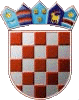 REPUBLIKA HRVATSKAKRAPINSKO-ZAGORSKA ŽUPANIJAOPĆINA STUBIČKE TOPLICENAČELNIKPODACI O PONUDITELJU ČIJA JE PONUDA ODABRANA:PODACI O PONUDITELJU ČIJA JE PONUDA ODABRANA:Naziv, sjedište i OIB:ZAGORJE PRO-KON d.o.o., Lug Zabočki 86, Zabok, OIB: 45765676508Cijena ponude u kn bez PDV:91.800,00 knUkupna cijena ponude u kn sa PDV:114.750,00 kn